CÂU HỎI ÔN TẬP BÀI CŨ MÔN CÔNG NGHỆ 6Câu 1: Em hãy nêu các  chất dinh dưỡng trong thức ăn, nguồn cup cấp chúng?Câu 2: Thức ăn chia thành mấy nhóm, kể tên các nhóm đó?Câu 3: Em hãy nêu những ảnh hưởng đến cơ thể kh thiếu hụt hoặc thừa chất đạm, chất béo, chất đường bột?Câu 4:  Em hãy cho biết thế nào là nhiễm trùng, nhiễm độc thực phẩm?Câu 5: Em hãy nêu sự ảnh hưởng của nhiệt độ đến vi khẩn?PHẦN 1: CÂU HỎI ÔN TẬP BÀI CŨ TIẾT 41, 42.CÂU 1: Nêu các chất dinh dưỡng có trong thịt, cá và biện pháp bảo vệ các chất dinh dưỡng đó?CÂU 2: Để rau, củ, quả không bị mất chất dinh dưỡng và hợp vệ sinh chúng ta nên làm như thế nào ?PHẦN 2: BÀI MỚI TIẾT 43,44,45, 46 ( bài BẢO QUẢN CHẤT DINH DƯỠNGTRONG CHẾ BIẾN MÓN ĂN  , CÁC PHƯƠNG PHÁP CHẾ BIẾN)THỰC PHẨM )Câu 1: Tại sao phải bảo quản chất dinh dưỡng trong món ăn?Câu 2: Ảnh hưởng của nhiệt đối với thành phần dinh dưỡng?Câu 3: Nêu các phương pháp chế biến thực phẩm không sử dụng nhiệt? ( khái niệm, qui trình thực hành)CÂU HỎI ÔN TẬP BÀI CŨ MÔN CÔNG NGHỆ 7A. Lý thuyếtI. Kích thích hạt giống cây rừng nảy mầmCác biện pháp kích thích hạt giống nảy mầm:1. Đốt hạt:Một số hạt vỏ dầy và cứng (lim, dè, xoan, …) có thể đốt hạt nhưng không làm cháy hạt. Sau khi đốt, trộn hạt với trơ để ủ, hàng ngày vẩy nước cho hạt ẩm.2. Tác động bằng lựcVới vỏ hạt dầy và khó thấm nước có thể tác động một lực lên hạt nhưng không làm hại phôi, gõ hoặc khía cho vỏ nứt, chặt một đầu hạt. Sau đó ủ hạt trong tro hay hút ẩm.3. Kích thích hạt nảy mầm bằng nước ấm: là biện pháp rất phổ biếnMục đích cơ bản của các biện pháp kỹ thuật xử lý hạt giống là: kích thích hạt giống nảy mầm.II. Gieo hạt1. Thời vụ gieo hạt:Mùa gieo hạt cây ở các tỉnh miền Bắc thường từ tháng 11 đến tháng 2 năm sau, ở miền Trung từ tháng 1 đến tháng 2 và các tỉnh miền Nam từ tháng 2 đến tháng 3.2. Quy trình gieo hạt:Có thể gieo hạt trên bầu đất hay trên luống đất nhưng phải theo trình tự các bước trong quy trình gieo hạt sau đây: gieo hạt, lấp đất, che phủ, tưới nước, phun thuốc trừ sâu.III. Chăm sóc vườn gieo ươm cây rừngChăm sóc vườn gieo ươm nhằm tạo môi trường sống thích hợp để hạt nảy mầm nhanh và cây sinh trưởng tốt.Công việc chăm sóc tiến hành từ khi gieo hạt đến khi mang trồng.B. Câu hỏi trắc nghiệmCâu 1: Các biện pháp kích thích hạt giống nảy mầm là:A. Đốt hạt.B. Tác động bằng lực.C. Kích thích hạt nảy mầm bằng nước ấm.D. Tất cả đều đúng.Câu 2: Mùa thu hoạch quả Thông nhựa rừng là:A. Từ tháng 1 đến tháng 3.B. Từ tháng 4 đến tháng 6.C. Từ tháng 8 đến tháng 9.D. Từ tháng 10 đến tháng 11Câu 3: Mùa gieo hạt cây rừng ở các tỉnh Miền Bắc thường từ:A. Tháng 2 đến tháng 3.B. Tháng 1 đến tháng 2.C. Tháng 9 đến tháng 10.D. Tháng 11 đến tháng 2 năm sau.Câu 4: Loại hạt nào sau đây người ta hay chặt một đầu hạt để kích thích hạt nảy mầm?A. Hạt lim.B. Hạt dẻ.C. Hạt trám.D. Hạt xoan.Câu 5: Quy trình gieo hạt phải theo trình tự các bước nào sau đây:A. Gieo hạt → Lấp đất → Che phủ → Tưới nước → Phun thuốc trừ sâu,bệnh → Bảo vệ luống gieo.B. A. Gieo hạt → Lấp đất → Che phủ → Tưới nước → Bảo vệ luống gieo → Phun thuốc trừ sâu,bệnh.C. A. Gieo hạt → Lấp đất → Che phủ → Phun thuốc trừ sâu,bệnh → Tưới nước → Bảo vệ luống gieo.D. A. Gieo hạt → Che phủ → Lấp đất → Bảo vệ luống gieo → Tưới nước → Phun thuốc trừ sâu,bệnh.Câu 6: Công việc chăm sóc vườn gieo ươm cây rừng gồm:A. Che mưa, nắng.B. Bón phân, làm cỏ, xới đất.C. Tỉa cây, phòng trừ sâu bệnh.D. Cả A, B và C đều đúng.Câu 7: Trong các loại thuốc thường dùng để phòng trừ sâu, bệnh hại cây rừng Thuốc tím hay được dùng để?A. Xử lý đất.B. Xử lý hạt.C. Phòng trừ bệnh lở ở cổ rễ.D. Phòng trừ bệnh rơm lá thông.Câu 8: Nồng độ của thuốc trừ sâu Fenitrothion là?A. 0,05%.B. 1%.C. 0,06%.D. 0,5%.Câu 9: Mùa thu hoạch quả Long não rừng là:A. Từ tháng 1 đến tháng 3.B. Từ tháng 4 đến tháng 6.C. Từ tháng 8 đến tháng 9.D. Từ tháng 10 đến tháng 11.Câu 10: Mùa gieo hạt cây rừng ở các tỉnh Miền Trung thường từ:A. Tháng 2 đến tháng 3.B. Tháng 1 đến tháng 2.C. Tháng 9 đến tháng 10.D. Tháng 11 đến tháng 2 năm sau.A. Lý thuyếtVườn gieo ươm là nơi sản xuất cây giống phục vụ cho việc trồng cây gây rừng.I. Lập vườn gieo ươm cây rừng1. Điều kiện lập vườn gieo ươm    Để cây giống có tỉ lệ sống cao và chất lượng tốt, nơi đặt vườn ươm cần có các điều kiện sau:    - Đất cát pha hay đất cát thịt nhé    - Độ pH từ 6 đến 7 (trung tính – ít chua).    - Mặt đất bằng hay hơi dốc (từ 4o – 6o).    - Gần nguồn nước và nơi trồng rừng.2. Phân chia vườn gieo ươm: Các khu đất trong vườn ươm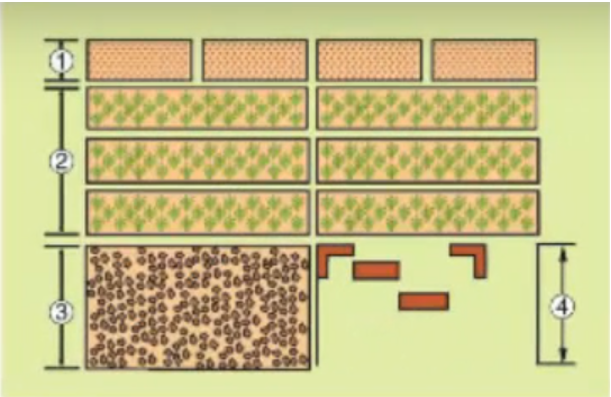     1. Khu gieo hạt    2. Khu cấy cây.    3. Khu đất dự trữ    4. Khu kho, nơi chứa vật liệu và dụng cụ.    - Xung quanh vườn ươm để ngăn chặn trâu bò phá hoại có thể dùng biện pháp: lập hàng rào chắn.II. Làm đất gieo ươm cây rừng1. Quy trình kĩ thuật dọn cây hoang dại và làm đất tơi xốp:    Lúc cày, bừa đất:    - Nếu đất chua phải khử chua đất bằng vôi bột.    - Phòng trừ sâu, bệnh bằng thuốc phòng trừ sâu, bệnh.2. Tạo nền đất gieo ươm cây rừngCó hai cách tạo nền đất gieo ươm cây rừng.a) Luống đất    - Kích thước luống: dài 10 -1m, rộng 0,1m, sâu 0,1 - 0,2 m. 2 luống cách nhau 0,5m.    - Phân bón lót: bón hỗn hợp phân vô cơ và hữu cơ theo công thức; phân chuồng ủ hoại từ 5 kg/m2với supe lân từ 40 – 100 g/m2.    - Hướng luống: theo hướng Bắc – Nam để cây con nhận được ánh sáng.b) Bầu đất:    - Vỏ bầu: có hình ống, hở 2 đầu, làm bằng nilong sẫm màu.    Ngoài ra còn có thể làm vỏ bầu bằng nguyên liệu lá chuối, ống nhựa, …    - Ruột bầu: 80 – 89% đất tơi xốp với 10% phân hữu cơ ủ hoại và từ 1% đến 2% phân sule lân.B. Câu hỏi trắc nghiệmCâu 1: Vườn gieo ươm là nơi:A. Chăm sóc cây giống đảm bảo cây phát triển khoẻ mạnh.B. Tạo ra nhiều giống cây mới phục vụ cho công tác trồng trọt.C. Sản xuất cây giống phục vụ cho việc trồng cây gây rừng.D. Tất cả đều sai.Câu 2: Để cây giống có tỉ lệ sống cao và chất lượng tốt, nơi đặt vườn ươm phải có các điều kiện sau:A. Gần nguồn nước và nơi trồng rừng.B. Mặt đất bằng hay hơi dốc.C. Đất cát pha hay đất thịt nhẹ, không có ổ sâu, bệnh hại.D. Tất cả đều đúng.Câu 3: Nơi đặt vườm ươm cần phải có độ pH bằng bao nhiêu là phù hợp?A. 5 - 6.B. 6 – 7.C. 7 - 8.D. 8 – 9.Câu 4: Hướng luống theo hướng nào để cây con nhận được đủ ánh sáng?A. Đông - TâyB. Đông – BắcC. Tây - NamD. Bắc - NamCâu 5: Kích thước luống đất của nơi ươm giống là:A. 10-15m x 0,8-1mB. 15-18m x 1-1,2mC. 10-12m x 0,5-0,8mD. 10-15m x 0,8-1,2mCâu 6: Đặc điểm của vỏ bầu là:A. Có hình ống.B. Kín 2 đầu.C. Hở 2 đầu.D. A và C đúngCâu 7: Quy trình kĩ thuật dọn cây hoang dại và làm đất tơi xốp gồm mấy bước?A. 5.B. 6.C. 7.D. 8.Câu 8: Bón phân lót cho luống đất vườn ươm giống nên bón loại phân nào?A. Phân đạm.B. Phân lân.C. Phân chuồng ủ hoại từ 5 – 7 kg/m2.D. Phân chuồng ủ hoại từ 5 – 7 kg/m2 và supe lân từ 40 – 100 g/m2.Câu 9: Trong quy trình kĩ thuật dọn cây hoang dại và làm đất tơi xốp, sau khi dọn cây hoang dại thì ta phải làm gì? C. Cày sâu, bừa kĩ, khử chua, diệt ổ sâu, bệnh hại – SGK trang 58A. Đập và san phẳng đất.B. Đốt cây hoang dại.C. Cày sâu, bừa kĩ, khử chua, diệt ổ sâu, bệnh hại.D. Không phải làm gì nữaCâu 10: Ruột bầu thường chứa:A. 80-89% đất mặt tơi xốp.B. 50-60% đất mặt tơi xốp.C. 20% phân hữu cơ ủ hoại.D. 5% phân supe lân.1. Đất hoang đã qua sử dụng2. Dọn vệ sinh3. Cày sâu, bừa kĩ, khử chua, diệt sâu, bệnh4. Đập và san phẳng đất5. Đất tơi xốp